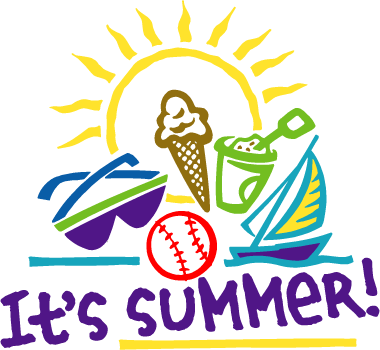 June 2016Mon.Tue.Wed.Thu.Fri.Sat.Sun.123456789101112Field Trip-Farmington Water ParkPoolPop Up BookFoods-Ms. Miller-Ice Cream and SmootiePop Up BookMakey MakeyPoolMakey MakeySpecial Needs project13F141516171819Field TripPoolDiscipline and AttendanceDo’s and Don’tsFoods-Ms. Miller-Pizza and TacosLockers/ Schedules/ PlannersMOCK Day2021222324252627282930notesThere will be presenters visiting pertaining to snakes and bats